                                                                    ПОСТАНОВЛЕНИЕ                                                                            Главы муниципального образования«Натырбовское сельское поселение»« 1 » августа 2018г.                                              №  38 .                                              с.Натырбово            Положение о порядке обращения с ртутьсодержащими  отходами         и отработанными источниками малого тока (батарейками) на территории                муниципального образования «Натырбовское сельское поселение»           В  соответствии с Федеральными законами № 89-ФЗ «Об отходах производства и потребления»  от 24.06.1998 года, № 7-ФЗ «Об охране окружающей среды» от 10.01.2002 года, № 52-ФЗ «О санитарно-эпидемиологическом благополучии населения» от 30.03.1999 года, Государственным стандартом 12.3.031-83 «Система стандартов безопасности труда. Работы с ртутью. Требования безопасности», утвержденным постановлением Госстандарта СССР № 4833 от 10.10.1983 года, руководствуясь Уставом муниципального образования «Натырбовское сельское поселение»             П О С Т А Н О В Л Я Ю :Утвердить Положение о порядке обращения с ртутьсодержащими  отходами         и отработанными источниками малого тока (батарейками) на территории  муниципального          образования «Натырбовское сельское поселение». (Приложение№ 1)  Утвердить Инструкцию «О порядке обращения с ртутьсодержащими отходами        на территории муниципального образования «Натырбовское сельское поселение».          (Приложение№ 2)  Рекомендовать руководителям предприятий, организаций всех форм собственности,                 индивидуальным предпринимателям, физическим лицам при обращении с отработанными                  отходами   и отработанными источниками малого тока (батарейками), руководствоваться               Порядком, утвержденным настоящим Постановлением.Контроль за исполнением данного Постановления оставляет за собой.Со дня вступления в силу настоящего Постановления, признать утратившим силу               Постановление главы муниципального образования «Натырбовское сельское                 поселение»  № 31 от 02.11.2011 года « Об организации сбора отработанных  ртутьсодержащих                  ламп».Настоящее Постановление  обнародовать на информационном стенде в администрации                поселения  и разместить  на  официальном сайте администрации в сети  Интернет  по адресу:               //adm-natyrbovo.ru//Постановление вступает в силу со дня его обнародования.         Глава муниципального образования              «Натырбовское сельское поселение»                                                             Н.В.КасицынаПриложение № 1к Постановлению главыМО «Натырбовское сельское поселение»№ 38  от «1» августа  2018г.Положениео порядке обращения с ртутьсодержащими  отходамии отработанными источниками малого тока (батарейками) на территории муниципального образования «Натырбовское сельское поселение» Общие  положения     1.1. Положение о порядке обращения с ртутьсодержащими отходами и отработанными источниками малого тока (батарейками) на территории муниципального образования «Натырбовское сельское поселение» (далее – Положение) разработано в целях снижения их неблагоприятного воздействия на здоровье населения и среду обитания путём организации системы обращения с ртутьсодержащими отходами и отработанными источниками малого тока (батарейками). 1.2. Требования Положения распространяются на все предприятия и учреждения и рекомендованы к использованию организациями всех форм собственности и индивидуальными предпринимателями, осуществляющими свою деятельность на территории муниципального образования «Натырбовское сельское поселение».1.3. Положение разработано в соответствии с Федеральными законами № 89-ФЗ «Об отходах производства и потребления» от 24.06.1998 года, № 7-ФЗ «Об охране окружающей среды» от 10.01.2002 года, № 52-ФЗ «О санитарно-эпидемиологическом благополучии населения» от 30.03.1999 года, Государственным стандартом 12.3.031-83 «Система стандартов безопасности труда. Работы с ртутью. Требования безопасности», утвержденным постановлением Госстандарта СССР № 4833 от 10.10.1983 года.1.4. Рекомендуемыми документами для организаций и индивидуальных предпринимателей при обращении с ртутьсодержащими отходами и отработанными источниками малого тока (батарейками)  являются:- проект нормативов образования отходов и лимитов на их размещение (за исключением субъектов малого и среднего бизнеса);- лимиты на размещение отходов (за исключением субъектов малого и среднего бизнеса);- паспорта опасных отходов;- инструкция о порядке обращения с ртутьсодержащими отходами и отработанными источниками малого тока (батарейками) на предприятии;- приказ руководителя о назначении лиц, ответственных за обращение с опасными отходами;- журнал учёта образования и движения ртутьсодержащих отходов и отработанными источниками малого тока (батарейками);- договор со специализированной организацией, имеющей лицензию на деятельность по сбору, использованию, обезвреживанию, транспортировке, размещению отходов 1-4 классов опасности (в том числе ртутьсодержащих).1.5. Сведения о количестве ртутьсодержащих отходов и отработанных источников малого тока (батарейка), времени подъезда машины, расходы на транспортирование и обезвреживание ртутьсодержащих отходов определяются договорами со специализированными организациями, имеющими лицензию на деятельность по сбору, использованию, обезвреживанию, транспортировке, размещению отходов 1-4 классов опасности.Порядок обращения с ртутьсодержащими отходамиОрганизованная на предприятиях, учреждениях, организациях система обращения с ртутьсодержащими отходами и отработанными источниками малого тока (батарейками) состоит из следующих этапов:- организационные мероприятия (обучение и инструктаж персонала, приобретение материалов и оборудования);- определение и обустройство мест накопления ртутьсодержащих отходов и отработанных источников малого тока (батарейка);- накопление ртутьсодержащих отходов и отработанных источников малого тока (батарейка).Накопление должно производиться в соответствии с требованиями Государственного стандарта 12.3.031-83 «Система стандартов безопасности труда. Работы с ртутью. Требования безопасности», утверждённого постановлением Госстандарта СССР от 10.10.1983 года № 4833, Санитарных правил при работе с ртутью, её соединениями и приборами со ртутным заполнением, утверждённых Главным государственным санитарным врачом СССР 04.04.1988 года № 4607-88.Приём, сбор и транспортирование ртутьсодержащих отходов и отработанных источников малого тока (батарейка) от населения и их накопление осуществляется специализированной организацией, имеющей лицензию на деятельность по сбору, использованию, обезвреживанию, транспортировке, размещению отходов 1-4 классов опасности (в том числе ртутьсодержащих).Предприятия, учреждения и организации обязаны вести постоянный учет получаемых и отработанных люминесцентных ламп, приборов с ртутным заполнением и металлической ртути с отражением в журнале учёта образования и движения ртутьсодержащих отходов.В случае разлива ртути сбор, обезвреживание и демеркуризация производятся с привлечением организации, имеющей лицензию на деятельность по сбору, использованию, обезвреживанию, транспортировке, размещению отходов 1-4 классов опасности, либо собственными силами и средствами по утверждённой инструкции.Оценка риска для здоровья населения в очагах загрязнения ртутью жилых и общественных зданий после проведения демеркуризации производится с привлечением аккредитованной  лаборатории.Ответственность за нарушение правил обращения с ртутьсодержащими отходамиПредприятия, организации, учреждения, индивидуальные предприниматели, должностные лица и граждане, причинившие вред окружающей среде в результате нарушения требований настоящего Положения или не выполняющие требования настоящего Положения, несут дисциплинарную, административную или уголовную ответственность в соответствии с действующим законодательством.Перечень организаций, имеющих лицензию Росприроднадзора, Федеральной службы по надзору в сфере природопользования, на деятельность по сбору, транспортированию, обработке, утилизации, обезвреживанию, размещению отходов I-IV классов опасности расположен по адресу http://rpn.gov.ru/opendata/7703381225-rpnlicensesПриложение № 2к Постановлению главыМО «Натырбовское сельское поселение»№ 38  от «1» августа  2018г.Типовая инструкцияО порядке обращения с ртутьсодержащими отходамина территории муниципального образования «Натырбовское сельское поселение»Общие положенияМеталлическая ртуть, её соединения, приборы с ртутным наполнением и другие ртутные материалы при неправильном обращении являются источником повышенной опасности в связи с возможностью острых и хронических отравлений парами ртути, а также ртутного загрязнения помещений, территорий, воздуха, почвы, воды.Ртуть и ртутные материалы относятся к веществам I класса опасности, а ряд соединений ртути (сулема, ртуть цианистая) – к сильнодействующим ядовитым веществам.Отходы производства и потребления, содержащие в своем составе металлическую ртуть и соли ртути, относятся к I классу опасности.Ртуть металлическая, её соединения, приборы со ртутным заполнением подлежат строгому учёту с записями о приходе, расходе, перемещении и приходе в негодность в специальном журнале.Накопление ртутьсодержащих отходов без повреждения ртутной системы осуществляется в заводской таре и должно быть сосредоточено в кладовых, закрепленных за ответственным лицом, при обеспечении полной сохранности.Разбитые термометры и другие стеклянные ртутные приборы с поврежденной ртутной системой подлежат накоплению отдельно, каждый в отдельном полиэтиленовом пакете, несколько пакетов укладываются в ёмкости с плотно закрывающейся крышкой.Собранная при случайном разливе или повреждении прибора ртуть, а также мелкие ртутьсодержащие элементы содержатся в толстостенной стеклянной таре с плотно закрытой крышкой.При разливе небольшого количества ртути (при разгерметизации медицинского термометра, ртутьсодержащей лампы) необходимые демеркуризационные работы осуществляются работниками организаций, физическими лицами (при возникновении ситуации в быту) в соответствии с Памяткой для проведения демеркуризационных работ, разработанной соответствующими службами.При обращении с ртутьсодержащими отходами запрещается:- выбрасывать в мусорные контейнеры. Сливать ртуть в канализацию, закапывать в землю, сжигать загрязненную ртутью тару;- размещать вблизи нагревательных или отопительных приборов;- самостоятельно вскрывать корпуса неисправных ртутных приборов, дополнительно разламывать повреждённые стеклянные ртутные приборы с целью извлечения ртути;- привлекать для работ со ртутью лиц, не прошедших предварительный инструктаж, и лиц моложе 18 лет.Памятка для проведения демеркуризационных работЛица, выделенные для проведения демеркуризационных работ в организациях, должны пройти специальное обучение, предварительный медицинский осмотр и быть обеспечены средствами индивидуальной защиты органов дыхания (СИЗОД), специальной одеждой, специальной обувью, средствами индивидуальной защиты рук и глаз.При обнаружении небольшого разлива ртути (не более 1 медицинского термометра) необходимо:2.2.1. Принять меры по предотвращению переноса ртути на обуви, прекратив доступ к месту разлива.2.2.2. Поставить в известность руководителя организации.2.2.3. Удалить из помещения персонал, не занятый демеркуризационными работами.2.2.4. Собрать ртутные капли подручными приспособлениями. Во избежание втирания ртути в пол и распространения её по всему помещению собирание капель ртути начинают с периферии загрязненного участка и проводят по направлению к центру. Для сбора ртути пригодны эмалированный совок, резиновая груша или хирургический отсос. Собранную ртуть перенести в приёмник из небьющегося стекла или толстостенной стеклянной посуды, предварительно заполненный подкисленным раствором перманганата калия.2.2.5. Убедиться. Путём тщательного осмотра, в полноте сбора ртути, в том числе учесть наличие щелей в полу.2.2.6. Обработать обильно (0,5 – 1,0 л/кв.м) загрязнённые места с помощью кисти одним из следующих демеркуризационных растворов: 20%-м раствором хлорного железа или 10%-м раствором перманганата калия, подкисленного 5%-й соляной кислотой.2.2.7. Оставить демеркуризационный раствор на загрязненным месте на 4-6 часов.2.2.8. Тщательно вымыть загрязненный участок мыльной водой.2.2.9. Проветрить помещение.2.2.10. После каждого этапа работ тщательно мыть руки. Все работы проводятся в резиновых перчатках и респираторе (марлевой повязке).2.2.11. В случае выявления больших разливов ртути (более 1 медицинского термометра), а также попадания ртути в нагревательные приборы, сушильные шкафы, труднодоступные места, необходимо:- выполнить мероприятия, указанные в подпунктах 2.2.1 – 2.2.2 данной Типовой инструкции о порядке обращения со ртутьсодержащими отходами на территории муниципального образования;- удалить из помещения всех людей, отключить все электроприборы, обеспечить проветривание помещения, закрыть помещение;- сообщить о происшествии оперативному дежурному Единой дежурно-диспетчерской службы по телефонам: 8(87771)966-66 или 01;- провести аналитические исследования содержания паров ртути в помещении с привлечением аккредитованной лаборатории.Правила проведения при выявлении разбитыхртутьсодержащих лампВ случае выявления разбитых ртутьсодержащих ламп необходимо:- поставить в известность руководителя предприятия (организации);- удалить из помещения персонал, не занятый демеркуризационными работами;- в случае выявления большого количества разбитых ртутьсодержащих ламп сообщить о происшествии оперативному дежурному Единой дежурно-диспетчерской службы по телефонам: _____ или 01;- собрать осколки ламп подручными приспособлениями;- убедиться, путём тщательного осмотра, в полноте сбора осколков. В том числе учесть наличие щелей в полу;- выполнить мероприятия, указанные в подпунктах 2.2.6 – 2.2.10 данной Типовой инструкции о порядке обращения со ртутьсодержащими отходами на территории сельского поселенияПризнаки отравления парами ртутиХарактерными признаками отравления парами ртути являются: металлический привкус во рту, разрыхление десен, сильное слюнотечение. Впоследствии развиваются язвы на деснах, происходит выпадение зубов, поражение пищеварительного тракта и нервной системы. При незначительных концентрациях ртути наблюдается легкая возбудимость, мелкая дрожь частей тела, ослабление памяти. При остром отравлении нарушается деятельность кишечника, возникает рвота, распухают губы, десны, постепенно наступает упадок сердечной деятельности.Первая помощь при отравлении парами ртути или попадании внутрь организма солей ртути – полный покой, полоскание рта слабым раствором бертолетовой соли, 5 %-м раствором хлорида цинка, 2 %-м раствором танина, принятие цистамина (0,3), далее срочная госпитализация пострадавшего.УРЫСЫЕ ФЕДЕРАЦИЕАДЫГЭ РЕСПУБЛИКМУНИЦИПАЛЬНЭ  ГЪЭПСЫКIЭ ЗИIЭ «НАТЫРБЫЕ  КЪОДЖЭ ПСЭУПI»385434 с. Натырбово,ул. Советская № 52тел./факс 9-76-69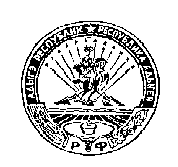 РОССИЙСКАЯ ФЕДЕРАЦИЯРЕСПУБЛИКА АДЫГЕЯМУНИЦИПАЛЬНОЕ ОБРАЗОВАНИЕ«НАТЫРБОВСКОЕ СЕЛЬСКОЕ ПОСЕЛЕНИЕ»385434 с. Натырбово, ул. Советская № 52тел./факс 9-76-69